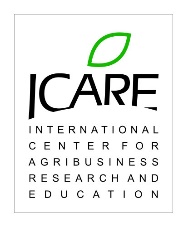 ՄասնակիցՖՐՈՒՏԵՆԻԱ նախագծի շրջանակում մշակված ձեռնարկների դիզայնի աշխատանքներՄրցույթի մասնակցության գնառաջարկ-հայտադիմում Ստորև ներկայացնել համառոտ ինքնակենսագրականը կամ նամակին կցել ռեզյումենԳՆԱՅԻՆ ԱՌԱՋԱՐԿԾառայության նկարագրությունՉափ․ միավՔանակՄիավորի գինը առանց հարկերի (ՀՀԴ)Ձեռնարկների տպագրական դիզայնի աշխատանքներ՝ ձևավորում, էջադրում, գծագրերի վերարտադրում, նկարների մշակում, գունային կարգավորումՊտղատու ծառատեսակների վնասակար էնտոմոֆաունա և պայքար (Էնտոմոլոգիա), Ընկուզավոր պտղատեսակների հիմնում և կառավարում,Պտղատու ծառատեսակների հիվանդություններ և պայքար (Ֆիտոպաթոլոգիա),Տնկարանների հիմնում և կառավարումԻնտենսիվ այգու հիմնում և կառավարումՊտղաբուծությունՀարակայուն գյուղատնտեսության հիմունքներհատ7